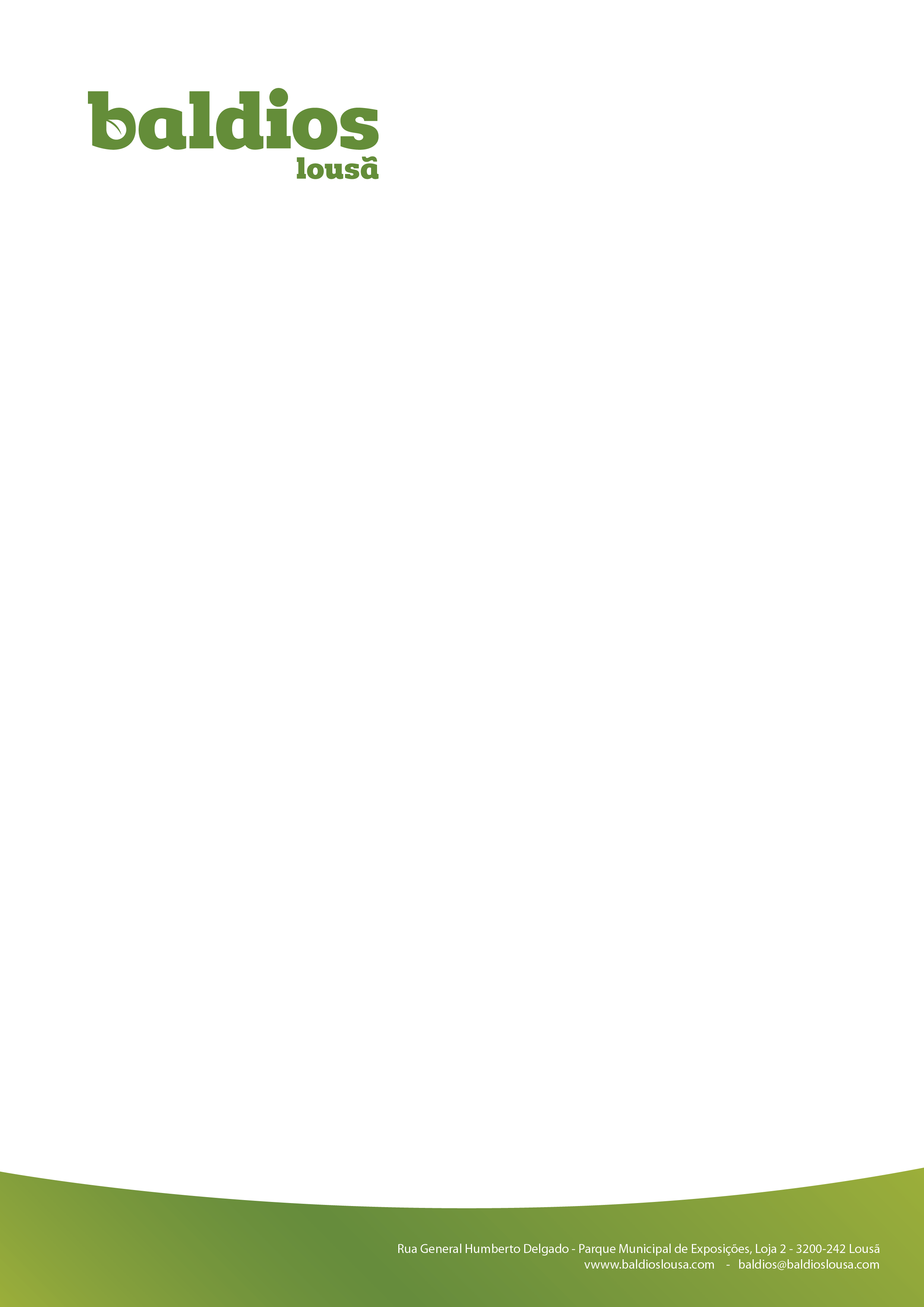 RECEITAS                                               CUSTOS/MÊS                                                                                                Saldo na C.G.D. em 31.12.2016 – 76.008,19€                                                                                                                                                        *Saldo sem débitos – 71.007,36€                                                                                                                                *Pagamentos no valor de 5.000,83€ a serem efeituados no 1º dia útil de 2017                           RECEITASSALDO  BALDIOS DA LOUSÃ - RECEITAS/CUSTOS ATÉ 31 DE DEZEMBRO 2016 RECEITASCUSTOSSALDOJANEIRO5619,538347,27-2727,74FEVEREIRO740,268379,63-7639,37MARÇO3576,257558,49-3982,24ABRIL9229,257684,431544,82MAIO19097,558305,3610792,19JUNHO4112,1112270,87-8158,76JULHO3026,0610141,46-7115,40AGOSTO40938,5110505,8030432,71SETEMBRO54873,887105,0047768,88OUTUBRO1402,007298,84-5896,84NOVEMBRO11612,006714,874897,13DEZEMBRO9982,6911943,18-1.960,49164.210,09106.255,2057.954,89PrivadoICNFC.M.L.TOTALJANEIRO2501,883117,650,005619,53FEVEREIRO740,260,000,00740,26MARÇO2800,330,00775,923576,25ABRIL5889,251750,001590,009229,25MAIO2835,3910500,005762,1619097,55JUNHO2522,110,001590,004112,11JULHO3026,060,000,003026,06AGOSTO1436,5137900,001602,0040938,51SETEMBRO2923,8849950,002000,0054873,88OUTUBRO1402,000,000,001402,00NOVEMBRO1112,0010500,000,0011612,00DEZEMBRO6065,00917,693000,009982,69164.210,09Pessoal7 088,98 €Avenças294,00 €Estaleiro Papanata (Renda + Água + Luz)167,27 €Combustíveis (custo médio estimado)532,25 €Manutenção maquinaria - material (custo médio estimado)419,37 €Comunicações (custo médio estimado)54,68 €Seguros Viaturas55,22 €Total8 611,77 €Custo médio estimado com dados de Janeiro a Dezembro                                                 2016Custo médio estimado com dados de Janeiro a Dezembro                                                 2016Seguro AT - 506,20 euros/mês€Seguro RS - 436,01 euros/anoSeguro Land Rover - 425,56 euros/anoSeguro Nissan - 237,03 euros/ano